Publicado en Madrid el 14/09/2016 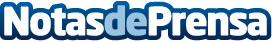 Aucal Business School presenta su nueva identidad digital corporativaAucal Business School estrena nueva imagen digital, que refleja su esencia y personalidad de marca con una nueva plataforma webDatos de contacto:ÁlvaroDepartamento de marketing980691233Nota de prensa publicada en: https://www.notasdeprensa.es/aucal-business-school-presenta-su-nueva Categorias: E-Commerce http://www.notasdeprensa.es